Aanvraag ondersteuning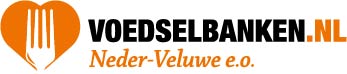 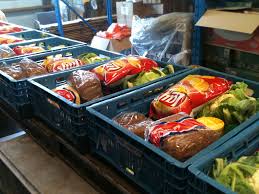 U kunt dit formulier opsturen naar:Industrieweg 22, 6702 DR Wageningenof mailen naarklantcontact@voedselbanknederveluwe.nlPersoonsgegevensNaam		Geslacht:	Adres	Postcode Woonplaats	Telefoonnummer	Emailadres	Geboortejaar:			Gezinssituatie	Aantal volwassenen		Aantal kinderen	Leeftijd thuiswonende kinderen	1: 	2: 	3:		4: 	5: 	6:	HulpverlenersgegevensNaam hulpverlenende instantie	Naam medewerker	Telefoonnummer medewerker	Emailadres medewerker	Ondertekening van het formulier houdt in dat de aanvrager toestemming geeft aan de Voedselbank om contact op te nemen met de hulpverlener. Lees eerst de Toelichting op het aanvraagformulier!Financiële gegevensHoe lang moet er ondersteuning zijn?	 weken.Heeft u eerder hulp gehad van een Voedselbank? . 	Zo ja van totNadere toelichting op de aanvraag kan op de achterzijde van dit formulier worden vermeld.ondertekeningNaar waarheid ingevuld						Akkoord met bovenstaande gegevensOndertekening aanvrager:					Ondertekening hulpverlener:________________________________	________________________________Datum:		Datum:Netto inkomen per maandNetto inkomen per maandLoon/uitkeringLoon/uitkering partnerHeffingskortingHuurtoeslagZorgtoeslagAlimentatie en kindgebonden budget€ 300 Kostgeld per verdienend inwonend kind Totaal inkomenTotaal inkomenVaste Lasten per maandVaste Lasten per maandHuur/hypotheekGas, water, elektraVerzekeringen/ziektekosten/WATelefoon, TV, internet (zie criteria op website)Afbetaling schulden *)Belastingen vermeldenTotaal uitgaven/lastenTotaal uitgaven/lastenVerschil tussen inkomen en uitgaven per maandVerschil tussen inkomen en uitgaven per maand